BtetXDeposited by Sergio García and Guy CardineauVector backbone: pUC57. Host strain: DH5α. Resistance: ampicillinThe TetX open reading frame [Genbank: JQ990987] was synthesized de novo with codons optimized for Chlamydomonas reinhardtii cytoplasmic expression under the control of constitutive beta 2 tubulin promoter and chlamyopsin1 3’UTR.Comment: The BtetX plasmid can be used to select nuclear transformants of Chlamydomonas reinhardtii. It has been proven to work in the cell wall deficient strain CC-849, however the wild-type cell-walled strain CC-125 is as sensitive to tetracycline as strain CC-849. The transformants should be selected in TAP plates containing 15 µg/mL of tetracycline and maintained below a light intensity of 24 µmoles m-2 s-1. Transformed colonies will be visible after 8 days and can resist up to 100 µg/mL of tetracycline.Reference: Plasmid map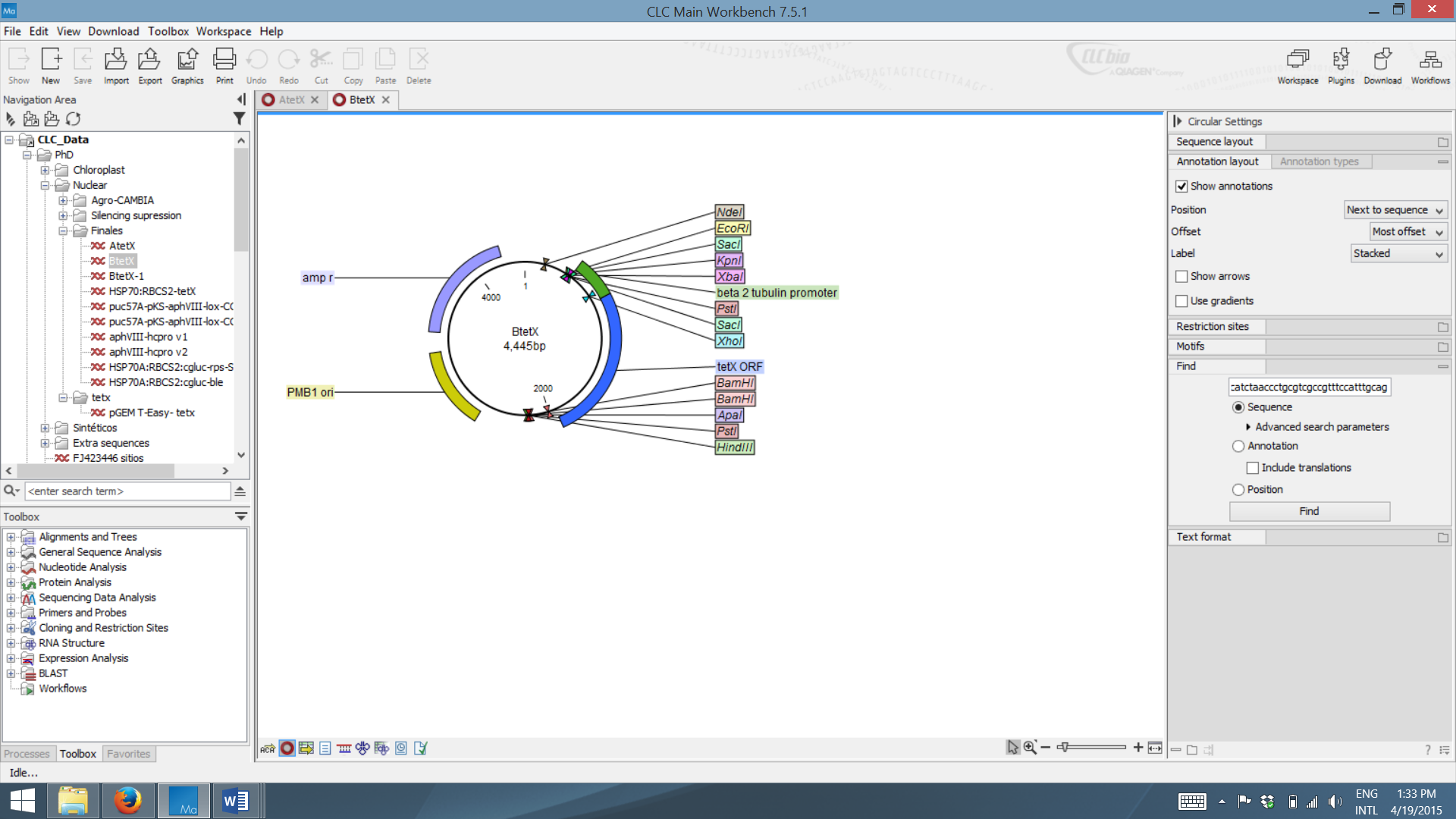 LOCUS       BtetX      4445 bp    DNA     circular DEFINITION  FEATURES             Location/Qualifiers     promoter        451..766                     /label="beta 2 tubulin promoter"     CDS             767..1933                     /cds_type=ORF                     /label="tetX ORF"     terminator      1934..2163                     /label="COP1 3'UTR"     rep_origin      2611..3225                     /label="PMB1 ori"     CDS             3385..4245                     /label="amp r"ORIGINTCGCGCGTTTCGGTGATGACGGTGAAAACCTCTGACACATGCAGCTCCCGGAGACGGTCACAGCTTGTCTGTAAGCGGATGCCGGGAGCAGACAAGCCCGTCAGGGCGCGTCAGCGGGTGTTGGCGGGTGTCGGGGCTGGCTTAACTATGCGGCATCAGAGCAGATTGTACTGAGAGTGCACCATATGCGGTGTGAAATACCGCACAGATGCGTAAGGAGAAAATACCGCATCAGGCGCCATTCGCCATTCAGGCTGCGCAACTGTTGGGAAGGGCGATCGGTGCGGGCCTCTTCGCTATTACGCCAGCTGGCGAAAGGGGGATGTGCTGCAAGGCGATTAAGTTGGGTAACGCCAGGGTTTTCCCAGTCACGACGTTGTAAAACGACGGCCAGTGAATTCGAGCTCGGTACCTCGCGAATGCATCTAGATGACCCAATCTGCAGTTTTGAGCTCTTTCTTGCGCTATGACACTTCCAGCAAAAGGTAGGGCGGGCTGCGAGACGGCTTCCCGGCGCTGCATGCAACACCGATGATGCTTCGACCCCCCGAAGCTCCTTCGGGGCTGCATGGGCGCTCCGATGCCGCTCCAGGGCGAGCGCTGTTTAAATAGCCAGGCCCCCGATTGCAAAGACATTATAGCGAGCTACCAAAGCCATATTCAAACACCTAGATCACTACCACTTCTACACAGGCCACTCGAGCTTGTGATCGCACTCCGCTAAGGGGGCGCCTCTTCCTCTTCGTTTCAGTCACAACCCGCAAACATGACCATGCGCATCGACACCGACAAGCAGATGAACCTGCTGTCCGACAAGAACGTGGCGATCATCGGCGGCGGCCCCGTGGGCCTGACCATGGCCAAGCTGCTCCAGCAGAACGGCATCGACGTGTCGGTGTACGAGCGCGACAACGACCGCGAGGCGCGCATCTTCGGCGGCACCCTGGACCTGCACAAGGGCTCCGGCCAGGAGGCCATGAAGAAGGCGGGCCTGCTCCAGACGTACTACGACCTGGCCCTGCCCATGGGCGTGAACATCGCGGACAAGAAGGGCAACATCCTGAGCACCAAGAACGTGAAGCCCGAGAACCGCTTCGACAACCCGGAGATCAACCGCAACGACCTGCGCGCCATCCTGCTGAACAGCCTGGAGAACGACACCGTGATCTGGGACCGCAAGCTGGTGATGCTGGAGCCCGGCAAGAAGAAGTGGACCCTGACGTTCGAGAACAAGCCGTCGGAGACCGCCGACCTGGTGATCCTGGCGAACGGCGGCATGTCCAAGGTGCGCAAGTTCGTGACCGACACGGAGGTGGAGGAGACCGGCACGTTCAACATCCAGGCCGACATCCACCAGCCCGAGATCAACTGCCCGGGCTTCTTCCAGCTGTGCAACGGCAACCGCCTGATGGCGTCCCACCAGGGCAACCTGCTGTTCGCCAACCCCAACAACAACGGCGCGCTGCACTTCGGCATCAGCTTCAAGACCCCGGACGAGTGGAAGAACCAGACGCAGGTGGACTTCCAGAACCGCAACTCCGTGGTGGACTTCCTGCTGAAGGAGTTCAGCGACTGGGACGAGCGCTACAAGGAGCTGATCCACACCACGCTGAGCTTCGTGGGCCTGGCCACCCGCATCTTCCCCCTGGAGAAGCCGTGGAAGTCGAAGCGCCCCCTGCCGATCACGATGATCGGCGACGCCGCGCACCTGATGCCCCCGTTCGCGGGCCAGGGCGTGAACAGCGGCCTGGTGGACGCCCTGATCCTGTCGGACAACCTGGCGGACGGCAAGTTCAACAGCATCGAGGAGGCCGTGAAGAACTACGAGCAGCAGATGTTCATGTACGGCAAGGAGGCGCAGGAGGAGTCGACGCAGAACGAGATCGAGATGTTCAAGCCCGACTTCACCTTCCAGCAGCTGCTGAACGTGTGAGGGACCTGATGGTGTTGGTGGCTGGGTAGGGTTGCGTCGCGTGGGTGACAGCACAGTGTGGACGTTGGGATCCGGCAAGACTGGCCCCGCTTGGCAACGCAACAGTGAGCCCCTCCCTAGTGTGTTTGGGGATGTGACTATGTATTCGTGTGTTGGCCAACGGGTCAACCCGAACAGATTGATACCCGCCTTGGCATTTCCTGTCAGAATGTAACGTCAGTTGATGGTACATTATCGGATCCCGGGCCCGTCGACTGCAGAGGCCTGCATGCAAGCTTGGCGTAATCATGGTCATAGCTGTTTCCTGTGTGAAATTGTTATCCGCTCACAATTCCACACAACATACGAGCCGGAAGCATAAAGTGTAAAGCCTGGGGTGCCTAATGAGTGAGCTAACTCACATTAATTGCGTTGCGCTCACTGCCCGCTTTCCAGTCGGGAAACCTGTCGTGCCAGCTGCATTAATGAATCGGCCAACGCGCGGGGAGAGGCGGTTTGCGTATTGGGCGCTCTTCCGCTTCCTCGCTCACTGACTCGCTGCGCTCGGTCGTTCGGCTGCGGCGAGCGGTATCAGCTCACTCAAAGGCGGTAATACGGTTATCCACAGAATCAGGGGATAACGCAGGAAAGAACATGTGAGCAAAAGGCCAGCAAAAGGCCAGGAACCGTAAAAAGGCCGCGTTGCTGGCGTTTTTCCATAGGCTCCGCCCCCCTGACGAGCATCACAAAAATCGACGCTCAAGTCAGAGGTGGCGAAACCCGACAGGACTATAAAGATACCAGGCGTTTCCCCCTGGAAGCTCCCTCGTGCGCTCTCCTGTTCCGACCCTGCCGCTTACCGGATACCTGTCCGCCTTTCTCCCTTCGGGAAGCGTGGCGCTTTCTCATAGCTCACGCTGTAGGTATCTCAGTTCGGTGTAGGTCGTTCGCTCCAAGCTGGGCTGTGTGCACGAACCCCCCGTTCAGCCCGACCGCTGCGCCTTATCCGGTAACTATCGTCTTGAGTCCAACCCGGTAAGACACGACTTATCGCCACTGGCAGCAGCCACTGGTAACAGGATTAGCAGAGCGAGGTATGTAGGCGGTGCTACAGAGTTCTTGAAGTGGTGGCCTAACTACGGCTACACTAGAAGAACAGTATTTGGTATCTGCGCTCTGCTGAAGCCAGTTACCTTCGGAAAAAGAGTTGGTAGCTCTTGATCCGGCAAACAAACCACCGCTGGTAGCGGTGGTTTTTTTGTTTGCAAGCAGCAGATTACGCGCAGAAAAAAAGGATCTCAAGAAGATCCTTTGATCTTTTCTACGGGGTCTGACGCTCAGTGGAACGAAAACTCACGTTAAGGGATTTTGGTCATGAGATTATCAAAAAGGATCTTCACCTAGATCCTTTTAAATTAAAAATGAAGTTTTAAATCAATCTAAAGTATATATGAGTAAACTTGGTCTGACAGTTACCAATGCTTAATCAGTGAGGCACCTATCTCAGCGATCTGTCTATTTCGTTCATCCATAGTTGCCTGACTCCCCGTCGTGTAGATAACTACGATACGGGAGGGCTTACCATCTGGCCCCAGTGCTGCAATGATACCGCGAGACCCACGCTCACCGGCTCCAGATTTATCAGCAATAAACCAGCCAGCCGGAAGGGCCGAGCGCAGAAGTGGTCCTGCAACTTTATCCGCCTCCATCCAGTCTATTAATTGTTGCCGGGAAGCTAGAGTAAGTAGTTCGCCAGTTAATAGTTTGCGCAACGTTGTTGCCATTGCTACAGGCATCGTGGTGTCACGCTCGTCGTTTGGTATGGCTTCATTCAGCTCCGGTTCCCAACGATCAAGGCGAGTTACATGATCCCCCATGTTGTGCAAAAAAGCGGTTAGCTCCTTCGGTCCTCCGATCGTTGTCAGAAGTAAGTTGGCCGCAGTGTTATCACTCATGGTTATGGCAGCACTGCATAATTCTCTTACTGTCATGCCATCCGTAAGATGCTTTTCTGTGACTGGTGAGTACTCAACCAAGTCATTCTGAGAATAGTGTATGCGGCGACCGAGTTGCTCTTGCCCGGCGTCAATACGGGATAATACCGCGCCACATAGCAGAACTTTAAAAGTGCTCATCATTGGAAAACGTTCTTCGGGGCGAAAACTCTCAAGGATCTTACCGCTGTTGAGATCCAGTTCGATGTAACCCACTCGTGCACCCAACTGATCTTCAGCATCTTTTACTTTCACCAGCGTTTCTGGGTGAGCAAAAACAGGAAGGCAAAATGCCGCAAAAAAGGGAATAAGGGCGACACGGAAATGTTGAATACTCATACTCTTCCTTTTTCAATATTATTGAAGCATTTATCAGGGTTATTGTCTCATGAGCGGATACATATTTGAATGTATTTAGAAAAATAAACAAATAGGGGTTCCGCGCACATTTCCCCGAAAAGTGCCACCTGACGTCTAAGAAACCATTATTATCATGACATTAACCTATAAAAATAGGCGTATCACGAGGCCCTTTCGTC